During the month of May we will be reading books by author and illustrator Eric Carle. He is well-known for his book THE VERY HUNGRY CATERPILLAR. 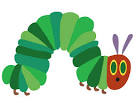 Our new sight words for this week were they and saw. We used them in sentences in our journals. We worked on making  –un words. We are learning about silent ‘e’ and the long vowel sounds. When reading books we have been looking for words with silent ‘e’ and writing them down. We also talked about why the “e” at the end of the and she is not a silent ‘e’.In science we completed a can, have, need chart to record what goldfish can do, what they have, and what they need.We were excited to receive redworms and night crawlers as our next critters to observe in science! We will learn about their habitat and begin working on a terrarium.The spring P.A.L.S. testing window is May 4-15. Students will be assessed on letters, sounds, rhymes, words, and basic reading behaviors (pointing to text). There are many activities planned for the last few weeks of school. We are looking forward to the chicks and ducklings hatching, the Leadership Dance, the Betty Brinn museum field trip, and the Ice Cream Social, to name a few. The children are also excited to be working on their Mother’s Day present and in June will be making a Father” Day gift. In addition, the PTO has asked each classroom to put together a raffle basket. With this in mind, we are asking each family to send $10 to school to help cover the cost of the Mother’s Day and Father’s Day projects and the Ice Cream Social raffle basket.The kindergarten classes will be going to the Betty Brinn Children’s Museum in Milwaukee on May 20th. We received a Kohl’s grant that will cover the cost of the field trip. Parents with a background check on file are welcome to chaperone this trip. Summer ActivitiesThink Summer, Think Fun!The Kenosha Unified Recreation Department will again this year offer numerous summer activities for the children in Kenosha. Swim registration begins May 6th. All other class registration begins May 13th. All programs start June 15th. You may go to the Recreation Dept. website for further information www.kusd.edu/departments/recreation-0June 11th is the last day of school for students. Dismissal is at 11:15.Have a wonderful weekend!**See other side for Calendar of Events**